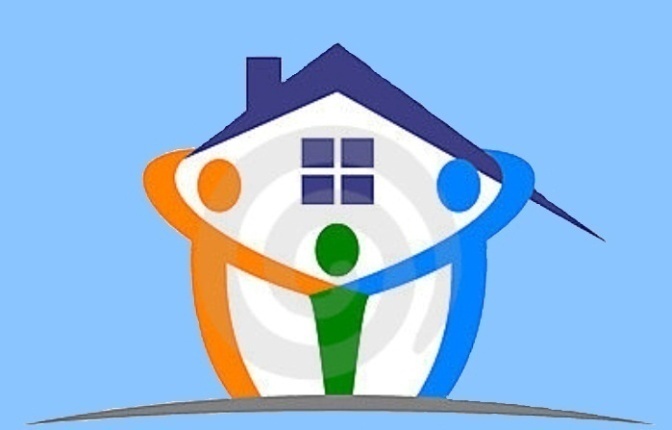 СЕМЬЯМ, ВОСПИТЫВАЮЩИМ ДЕТЕЙ-ИНВАЛИДОВПредоставление мер социальной поддержкиВиды и размеры дополнительных мер социальной поддержки в Ямало-Ненецком автономном округе В дополнение к федеральным льготам в Ямало-Ненецком автономном округе установлены следующие меры социальной поддержки инвалидов:- Закон Ямало-Ненецкого автономного округа от 03 ноября 2006 года № 62-ЗАО «О мерах социальной поддержки отдельных категорий граждан в Ямало-Ненецком автономном округе»:возмещение расходов в размере 50 процентов оплаты занимаемой общей площади в жилых помещениях любой формы собственности в пределах регионального стандарта нормативной площади жилого помещения, семьям, имеющим детей-инвалидов;возмещение расходов в размере 50 процентов по оплате коммунальных услуг независимо от вида жилищного фонда в пределах нормативов потребления коммунальных услуг, а в жилых домах, не имеющих центрального отопления, - по оплате топлива, приобретаемого в пределах норм, установленных для продажи населению,  семьям, имеющим детей-инвалидов;ежемесячная абонентная выплата, семьям, имеющим детей-инвалидов;возмещение расходов по оплате проезда к месту проведения медико-социальной экспертизы (туда и обратно) в пределах территории автономного округа;возмещение расходов стоимости проезда по территории Российской Федерации один раз в календарный год на лечение детям-инвалидам в размере 100 %;возмещение расходов по оплате приобретения автомобиля, а также фактических транспортных расходов по доставке транспортного средства до места жительства один раз в десять лет семьям, имеющим детей-инвалидов, но не более установленной законодательством суммы.  Право на возмещение расходов по оплате приобретения транспортного средства имеют семьи, имеющие детей-инвалидов, достигших трехлетнего возраста и страдающих выраженным нарушением функций опорно-двигательного аппарата, с правом управления транспортным средством взрослыми членами семьи или законными представителями ребенка.ежегодная компенсация расходов, связанных с эксплуатацией предоставленных автотранспортных средств, в размере установленной законодательством суммы. ежемесячная компенсационная выплата одному из неработающих трудоспособных родителей (усыновителей, опекунов, попечителей), осуществляющих уход за ребенком-инвалидом, в размере минимальной заработной платы, предусмотренной региональным соглашением о минимальной заработной плате в автономном округе. возмещение расходов в размере 100 процентов стоимости проезда по территории Российской Федерации один раз в два года к месту отдыха (лечения) неработающим инвалидам с детства, являющимся получателями социальной пенсии.- Закон Ямало-Ненецкого автономного округа от 09 ноября 2004 года № 74-ЗАО «О ежемесячном пособии на ребенка»:ежемесячное пособие на ребенка-инвалида (пособие назначается одному из родителей (усыновителей, опекунов, попечителей) на каждого рожденного, усыновленного, принятого под опеку (попечительство), совместно проживающего с ним ребенка-инвалида до достижения им возраста восемнадцати лет либо истечения срока признания ребенка инвалидом независимо от дохода семьи и назначения ежемесячного пособия на ребенка. Ежемесячное пособие на ребенка назначается, начиная с месяца установления инвалидности, если обращение за его назначением последовало не позднее шести месяцев с месяца установления инвалидности. ВАЖНО: ежемесячное пособие на ребенка-инвалида не назначается, если ребенок находится под опекой (попечительством) и опекуны (попечители) получают денежные средства на его содержание.- Закон Ямало-Ненецкого автономного округа от 27 октября 2006 года № 55-ЗАО «О государственной социальной помощи в Ямало-Ненецком автономном округе»:выплачивается ежегодная материальная помощь к 3 декабря  (День инвалида). - постановление Губернатора Ямало-Ненецкого автономного округа от 31 января 2005 года      № 46 «О введении единого проездного билета»:дети-инвалиды и лица, их сопровождающие, имеют право на приобретение проездного билета по льготной цене в размере 174 рубля. Федеральным законодательством предусмотрено:в соответствии со статьей 17 Федерального закона от 25 апреля 2002 года № 40-ФЗ «Об обязательном страховании гражданской ответственности владельцев транспортных средств» осуществляется выплата инвалидам, имеющим транспортное средство в соответствии с медицинскими показаниями, компенсаций страховых премий по договору обязательного страхования гражданской ответственности владельцев транспортных средств в размере 50% от уплаченной суммы;в соответствии со статьей 17 Федерального закона от 24 ноября 1995 года № 181-ФЗ «О социальной защите инвалидов в Российской Федерации» инвалидам и семьям, имеющим детей-инвалидов, предоставляется скидка не ниже 50 процентов на оплату жилого помещения государственного или муниципального жилищного фонда и оплату коммунальных услуг (независимо от принадлежности жилищного фонда), а в жилых домах, не имеющих центрального отопления, - на стоимость топлива, приобретаемого в пределах норм, установленных для продажи населению.Обеспечение инвалидов техническими средствами реабилитации, не входящими в федеральный базовый переченьПраво на обеспечение техническими средствами реабилитации (далее - ТСР), не входящими в федеральный перечень, имеют инвалиды, имеющие соответствующие рекомендации в индивидуальной программе инвалида (ребенка-инвалида) по обеспечению ТСР, не входящими в федеральный перечень, согласно региональному  перечню  ТСР из числа граждан Российской Федерации, постоянно проживающих на территории Ямало-Ненецкого  автономного округа.РЕГИОНАЛЬНЫЙ ПЕРЕЧЕНЬтехнических  средств реабилитацииПредоставление частичного возмещения стоимости самостоятельно приобретенной санаторно-курортной путевки «Мать и дитя» и компенсации стоимости проезда по территории Российской Федерации детям, обучающимся в общеобразовательных учреждениях, организованно выезжающим по путевкам в санатории либо оздоровительные лагеря и находящимся в трудной жизненной ситуации, в том числе из числа многодетных семей, согласно постановлению Администрации города Салехарда  от 28 марта 2014 года № 152Заявители: родители (опекуны) детей,  проживающие на территории муниципального образования, в возрасте от 3-х до 14-ти лет включительно, состоящих на диспансерном учете в лечебно-профилактической медицинской организацииВозмещение предоставляется при одновременном соблюдении следующих условий: - неполучение санаторно-курортного лечения в текущем году за счет средств федерального бюджета и бюджета Ямало-Ненецкого автономного округа; -   отсутствие противопоказаний к санаторно-курортному лечению; - прохождение санаторно-курортного лечения по самостоятельно приобретенной санаторно-курортной путевке «Мать и 1 ребенок» в санаторно-курортных учреждениях, расположенных на территории Российской Федерации, продолжительностью не менее 7 дней и не более 21 дня;- неполучение возмещения в текущем году.Возмещение предоставляется при обращении не позднее 12 месяцев со дня окончания санаторно-курортного лечения на основании заявления.Возмещение производится по фактическим расходам на приобретение санаторно-курортной путевки «Мать и 1 ребенок», но не выше предельной стоимости санаторно-курортной путевки - 2 600 рублей в сутки. Возмещение осуществляется в пределах средств, предусмотренных городским бюджетом на данное мероприятие на соответствующий финансовый год.Возмещение производится не чаще одного раза в календарный год.Заявители самостоятельно выбирают санаторно-курортное учреждение, расположенное на территории Российской Федерации, с учетом рекомендаций лечебно-профилактической медицинской организации.Подать письменное заявление для предоставления услуг можно  в  Государственное учреждение Ямало-Ненецкого автономного округа Многофункциональный центр по предоставлению государственных и муниципальных услуг», по адресу: ул. Броднева, 15Режим работы ГУ ЯНАО «МФЦ»:	Телефоны департамента по труду и социальной защите населения города Салехарда:№ п/пНаименование технического средства реабилитации1.Надкроватный столик2.Сиденье для ванны 3.Многофункциональная кровать 4.Надувные ванны (для мытья в кровати)5.Подъемник (стационарный или передвижной) для ванныПонедельникс 8.30 до 20.00Вторникс 8.30 до 20.00Средас 8.30 до 20.00Четвергс 8.30 до 20.00Пятницас 7.20 до 20.00Субботас 9.00 до 17.00ВоскресеньевыходнойОтдел мер социальной поддержки (льготы по оплате жилищно-коммунальных услуг, возмещение расходов, связанные с эксплуатацией автотранспорта)3-52-81Отдел по вопросам семьи и детства (пособия и компенсации на детей, санаторно-курортное обеспечение, возмещение расходов по проезду к месту отдыха (лечения))3-51-33Организационно-аналитический отдел (ТСР, возмещение расходов по оплате приобретения автомобиля)3-56-72